Team Name: Team Name: Team Name: 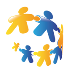 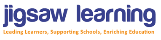 CeramicsTeam NormsCeramicsTeam Norms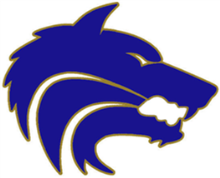 In Professional Learning Communities, norms represent protocols and commitments developed by each team to guide members to work together. Norms help team members clarify expectations regarding how they will work together to achieve their shared goals.R. Dufour, R. Eaker, R. DuFour,In Professional Learning Communities, norms represent protocols and commitments developed by each team to guide members to work together. Norms help team members clarify expectations regarding how they will work together to achieve their shared goals.R. Dufour, R. Eaker, R. DuFour,In Professional Learning Communities, norms represent protocols and commitments developed by each team to guide members to work together. Norms help team members clarify expectations regarding how they will work together to achieve their shared goals.R. Dufour, R. Eaker, R. DuFour,The following norms have been agreed upon by our team.The following norms have been agreed upon by our team.The following norms have been agreed upon by our team.Norms could be related to:Examples of team norms:Examples of team norms:Meeting attendance and punctualityCommunicationBeing prepared of completing assignmentsOtherWe will maintain a positive tone at our meetings.We will not complain about a problem unless we can offer a solution.We will begin and end our meeting on time and stay fully engaged throughout each meeting.We will contribute to the workload of this team.We will listen respectfully and consider matters from another’s perspective.We will maintain a positive tone at our meetings.We will not complain about a problem unless we can offer a solution.We will begin and end our meeting on time and stay fully engaged throughout each meeting.We will contribute to the workload of this team.We will listen respectfully and consider matters from another’s perspective.Copyright Jigsaw Learning 2011Copyright Jigsaw Learning 2011Team Norms Template